PENGARUH MODEL KOOPERATIF TIPE THINK PAIR SHARE (TPS)TERHADAP KEMAMPUAN KOMUNIKASI MATEMATIKA SISWAPADA KELAS VIII MTs. NURUL IMAN TANJUNG MORAWASKRIPSIOlehNANDA NOPRIYANINPM	131114122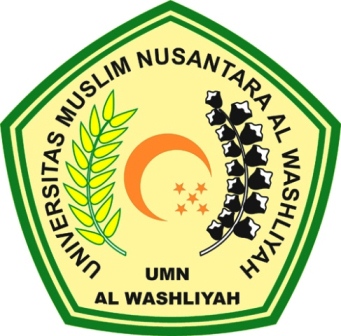 FAKULTAS KEGURUAN DAN ILMU PENDIDIKANUNIVERSITAS MUSLIM NUSANTARAAL-WASHLIYAHMEDAN2017